Заявлениео предоставлении социальных услугПрошу предоставить мне социальные услуги в форме социального обслуживания:  Стационарное; Полустационарное; Социальное обслуживание на дому;Оказываемые:__________________________________________________________________________________________________________________________________________________________________________________________________________________________________________(указывается желаемый (желаемые) поставщик (поставщики) социальных услуг)Также нуждаюсь в социальном сопровождении:_________________________________________________________________________________________________________________________________________________________________________________________________________________________________________________________________________________________Нуждаюсь в социальных услугах: _____________________________________ ________________________________________________________________________________________________________________________________________________________________________________________________________________________________________________________________________________________________________________________________________ ____________________________________________________________________________________________________________________________________________________________________________________________________________________________________________________________________________________________________________________________________________________________________________________________________________________________________________________________________________________________________________.(указываются желаемые социальные услуги и периодичность их предоставления)В предоставлении социальных услуг нуждаюсь по следующим обстоятельствам: Полная или частичная утрата способности либо возможности осуществлять самообслуживание, самостоятельно передвигаться, обеспечивать основные жизненные потребности в силу заболевания, травмы, возраста или наличия инвалидности;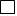 Наличие в семье инвалида или инвалидов, в том числе ребенка-инвалида или детей-инвалидов, нуждающихся в постоянном постороннем уходе;Наличие ребенка или детей (в том числе находящихся под опекой, попечительством), испытывающих трудности в социальной адаптации;Отсутствие возможности обеспечения ухода (в том числе временного) за инвалидом, ребенком, детьми, а также отсутствие попечения над ними;Наличие внутрисемейного конфликта, в том числе с лицами с наркотической или алкогольной зависимостью, лицами, имеющими пристрастие к азартным играм, лицами, страдающими психическими расстройствами, наличие насилия в семье;Отсутствие определенного места жительства, в том числе у лица, не достигшего возраста двадцати трех лет и завершившего пребывание в организации для детей-сирот и детей, оставшихся без попечения родителей; для несовершеннолетних – сиротство, нахождение ребенка (либо его семьи) в социально опасном положении, в том числе его вступление в конфликт с законом, жестокое обращение с ним.⁫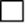  Наличие иных обстоятельств, которые нормативными правовыми актами субъекта Российской Федерации признаны ухудшающими или способными ухудшить условия жизнедеятельности граждан:наличие ребенка с ограниченными возможностями здоровья (в том числе находящегося под опекой, попечительством), испытывающего потребность в социальной адаптации или реабилитации (абилитации);наличие у гражданина психологического состояния, представляющего угрозу для его жизни и здоровья, в том числе наличие суицидальных намерений (вследствие межличностных конфликтов, психологических травм, пережитых кризисных ситуаций);Условия проживания и состав семьи: _________________________________________________________________________________________________________________________________________________________________________________________________________________________________________________________________________________________________ (указываются условия проживания и состав семьи)Сведения о доходе, учитываемые для расчета величины среднедушевого дохода получателя (ей) социальных услуг:____________________________________________________________________________________________________________________________________________________________________Достоверность и полноту настоящих сведений подтверждаю.На обработку персональных данных о себе в соответствии со статьей 9 Федерального закона  от 27 июля 2006 г. N 152-ФЗ "О персональных данных"  для включения в реестр получателей социальных услуг: ________________________________.                                                                                                                                    (согласен(а), не согласен (а)_______________ (___________________________)                         "____" ______________2021 г.          (подпись)                                        (Ф.И.О.)                                                                          дата заполнения заявленияКГБУСО «Комплексный центр социального обслуживания населения города Новоалтайска»от __________________________________________________________,____________________________________________________________,                      (фамилия, имя, отчество)___________________________,№________________________________(дата рождения)                                 (СНИЛС)_______________________________________________________________________________________________________________________                    (реквизиты документа, удостоверяющего личность)Адрес _______________________________________________________                 (гражданство, сведения о месте проживания (пребывания)_____________________________________________________________                                  на территории Российской Федерации)_____________________________________________________________                               (контактный телефон, e-mail (при наличии)от  _____________________________________________________________________________________________________________________(фамилия, имя, отчество (при наличии) представителя, наименование государственного органа, органа местного самоуправления, общественного объединения, представляющих интересы гражданина)_____________________________________________________________                         (реквизиты документа, подтверждающего полномочия_____________________________________________________________                                        представителя, реквизиты документа,_____________________________________________________________подтверждающего личность представителя, адрес места жительства, адрес нахождения государственного органа, органа местного самоуправления, общественного объединения)